BLOG WORKSHEETCHEMISTRY  CLASS 9Teacher Name:  Uzma Amer	        Class:   9       Chemistry           Date: 14th Feb’2020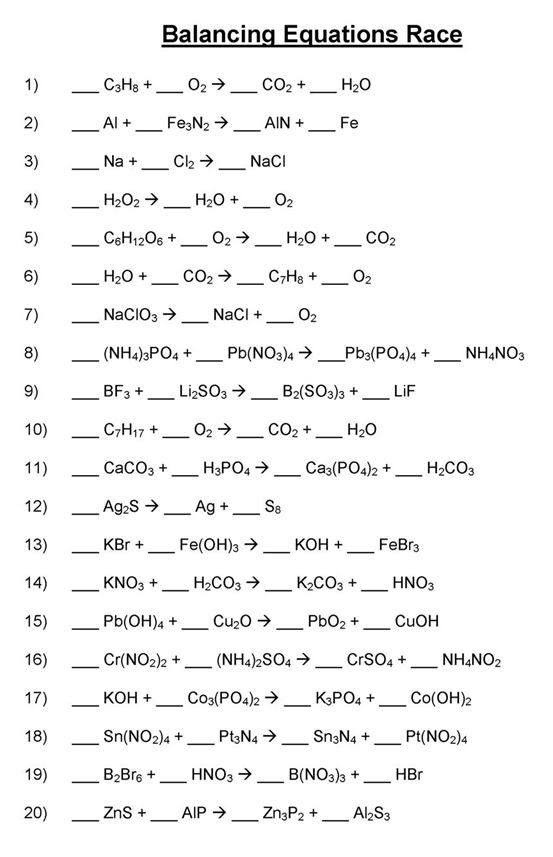 